§4129.  Service of processEvery society authorized to do business in this State shall appoint in writing an agent located in the State upon whom all lawful process in any action or proceeding against it is served and shall agree in writing that any lawful process against it that is served on the agent is of the same legal force and validity as if served upon the society and that the authority continues in force so long as any liability remains outstanding in this State.  Copies of such appointment certified by the appointed agent are deemed sufficient evidence of the appointment and may be admitted in evidence with the same force and effect as the original.  [PL 1997, c. 592, §69 (AMD).]Service may only be made upon the appointed agent or, if absent, upon the person in charge.  It must be made in duplicate and constitutes sufficient service upon the society.  When legal process against a society is served upon the appointed agent, the appointed agent shall forthwith forward one of the duplicate copies by registered mail, prepaid, directed to the secretary or corresponding officer.  Legal process may not be served upon a society except as provided in this section.  [PL 1997, c. 592, §69 (AMD).]SECTION HISTORYPL 1969, c. 132, §1 (NEW). PL 1969, c. 590, §40 (AMD). PL 1973, c. 585, §12 (AMD). PL 1997, c. 457, §49 (AMD). PL 1997, c. 592, §69 (AMD). The State of Maine claims a copyright in its codified statutes. If you intend to republish this material, we require that you include the following disclaimer in your publication:All copyrights and other rights to statutory text are reserved by the State of Maine. The text included in this publication reflects changes made through the First Regular and First Special Session of the 131st Maine Legislature and is current through November 1. 2023
                    . The text is subject to change without notice. It is a version that has not been officially certified by the Secretary of State. Refer to the Maine Revised Statutes Annotated and supplements for certified text.
                The Office of the Revisor of Statutes also requests that you send us one copy of any statutory publication you may produce. Our goal is not to restrict publishing activity, but to keep track of who is publishing what, to identify any needless duplication and to preserve the State's copyright rights.PLEASE NOTE: The Revisor's Office cannot perform research for or provide legal advice or interpretation of Maine law to the public. If you need legal assistance, please contact a qualified attorney.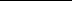 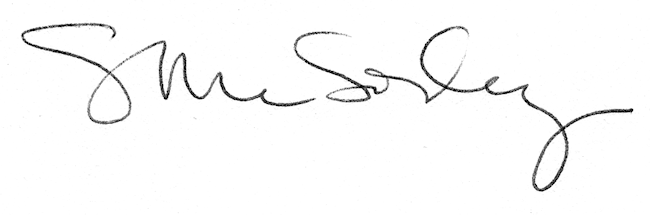 